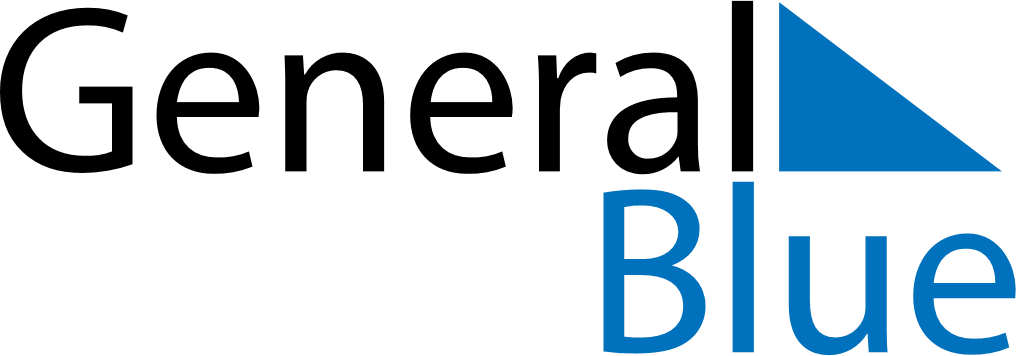 August 2024August 2024August 2024August 2024August 2024August 2024Lenbe, HaitiLenbe, HaitiLenbe, HaitiLenbe, HaitiLenbe, HaitiLenbe, HaitiSunday Monday Tuesday Wednesday Thursday Friday Saturday 1 2 3 Sunrise: 6:25 AM Sunset: 7:26 PM Daylight: 13 hours and 0 minutes. Sunrise: 6:25 AM Sunset: 7:25 PM Daylight: 12 hours and 59 minutes. Sunrise: 6:26 AM Sunset: 7:25 PM Daylight: 12 hours and 59 minutes. 4 5 6 7 8 9 10 Sunrise: 6:26 AM Sunset: 7:24 PM Daylight: 12 hours and 58 minutes. Sunrise: 6:26 AM Sunset: 7:24 PM Daylight: 12 hours and 57 minutes. Sunrise: 6:27 AM Sunset: 7:23 PM Daylight: 12 hours and 56 minutes. Sunrise: 6:27 AM Sunset: 7:23 PM Daylight: 12 hours and 55 minutes. Sunrise: 6:27 AM Sunset: 7:22 PM Daylight: 12 hours and 54 minutes. Sunrise: 6:28 AM Sunset: 7:22 PM Daylight: 12 hours and 53 minutes. Sunrise: 6:28 AM Sunset: 7:21 PM Daylight: 12 hours and 52 minutes. 11 12 13 14 15 16 17 Sunrise: 6:28 AM Sunset: 7:20 PM Daylight: 12 hours and 51 minutes. Sunrise: 6:29 AM Sunset: 7:20 PM Daylight: 12 hours and 51 minutes. Sunrise: 6:29 AM Sunset: 7:19 PM Daylight: 12 hours and 50 minutes. Sunrise: 6:29 AM Sunset: 7:18 PM Daylight: 12 hours and 49 minutes. Sunrise: 6:30 AM Sunset: 7:18 PM Daylight: 12 hours and 48 minutes. Sunrise: 6:30 AM Sunset: 7:17 PM Daylight: 12 hours and 47 minutes. Sunrise: 6:30 AM Sunset: 7:16 PM Daylight: 12 hours and 46 minutes. 18 19 20 21 22 23 24 Sunrise: 6:30 AM Sunset: 7:16 PM Daylight: 12 hours and 45 minutes. Sunrise: 6:31 AM Sunset: 7:15 PM Daylight: 12 hours and 44 minutes. Sunrise: 6:31 AM Sunset: 7:14 PM Daylight: 12 hours and 43 minutes. Sunrise: 6:31 AM Sunset: 7:13 PM Daylight: 12 hours and 42 minutes. Sunrise: 6:31 AM Sunset: 7:13 PM Daylight: 12 hours and 41 minutes. Sunrise: 6:32 AM Sunset: 7:12 PM Daylight: 12 hours and 40 minutes. Sunrise: 6:32 AM Sunset: 7:11 PM Daylight: 12 hours and 39 minutes. 25 26 27 28 29 30 31 Sunrise: 6:32 AM Sunset: 7:10 PM Daylight: 12 hours and 38 minutes. Sunrise: 6:32 AM Sunset: 7:09 PM Daylight: 12 hours and 37 minutes. Sunrise: 6:33 AM Sunset: 7:09 PM Daylight: 12 hours and 36 minutes. Sunrise: 6:33 AM Sunset: 7:08 PM Daylight: 12 hours and 35 minutes. Sunrise: 6:33 AM Sunset: 7:07 PM Daylight: 12 hours and 33 minutes. Sunrise: 6:33 AM Sunset: 7:06 PM Daylight: 12 hours and 32 minutes. Sunrise: 6:34 AM Sunset: 7:05 PM Daylight: 12 hours and 31 minutes. 